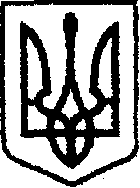 У К Р А Ї Н Ачернігівська обласна державна адміністраціяУПРАВЛІННЯ  КАПІТАЛЬНОГО БУДІВНИЦТВАН А К А ЗПро створення комісії	З метою повного, всебічного та неупередженого розгляду листів Сновської міської ради від 20.06.2019 № 03-04/1282, ПП «БУДПЛАСТ-2» від 18.06.2019 про можливість використання існуючої каналізаційної мережі по              вул.Некрасова при реалізації проєкту: «Реконструкція каналізаційних мереж   вул.Незалежності, Некрасова, Сновській в м.Сновськ Чернігівської області»	наказую:Створити комісію для розгляду листів Сновської міської ради та                  ПП «БУДПЛАСТ-2».Комісії в термін до 10.10.2019 провести обстеження об’єкта: «Реконструкція каналізаційних мереж вул.Незалежності, Некрасова, Сновській в м.Сновськ Чернігівської області». За результатами обстеження та з урахування прийнятих у робочому проєкті: «Реконструкція каналізаційних мереж вул.Незалежності, Некрасова, Сновській в м.Сновськ Чернігівської області» проєктних рішень скласти акт обстеження, в якому відобразити обґрунтованість наведених у листах фактів та внести пропозиції щодо шляхів забезпечення виконання будівельних робіт на об’єкті: «Реконструкція каналізаційних мереж вул.Незалежності, Некрасова, Сновській в м.Сновськ Чернігівської області», а також у разі необхідності скласти акт на додаткові роботи. Зазначені акти подати на розгляд та затвердження до 25.10.2019.Залучити до складу комісії відповідно до листа Сновської міської ради від 24.09.2019 №03-04/2058:Залучити до складу комісії відповідно до листа ПП «ЕТАЛОН+БУД»                 від 25.09.2019 №25/09-19:Залучити до складу комісії відповідно до листа ПП «БУДПЛАСТ-2»                    від 24.09.2019 №23:Залучити до складу комісії відповідно до листа ПрАТ «Комунальник»              від 25.09.2019 №145:Затвердити склад комісії згідно з додатком. Контроль за виконанням наказу залишаю за собою.від30.09.2019 р.               Чернігів№414Орду І.Г.Першого заступника Сновського міського головиКоваленко В.М.Начальника відділу господарського забезпечення Сновської міської радиДорохіна А.В.Головного інженера проєкту Котельчука А.Л.Директора ПП «БУДПЛАСТ-2»Дулю А.М.Директора ПрАТ «Комунальник»Начальник Андрій ТИШИНА